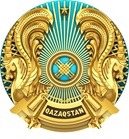 Сыбайлас жемқорлық тәуекелдеріне ішкі талдау жүргізу туралыҚазақстан Республикасы Мемлекеттік қызмет істері және сыбайлас жемқорлыққа қарсы іс-қимыл агенттігі Төрағасының 2016 жылғы 19 қазандағы  № 12 бұйрығымен бекітілген Сыбайлас жемқорлық тәуекелдеріне ішкі талдау жүргізудің үлгілік қағидаларына сәйкес, БҰЙЫРАМЫН:ҚР ДСМ «Қазақ дерматология және инфекциялық аурулар ғылыми орталығы» ШЖҚ РМК-да (бұдан әрі - Кәсіпорын) 2023 жылғы 15 қыркүйекке дейінгі мерзімде мынадай бағыттар бойынша сыбайлас жемқорлық тәуекелдеріне ішкі талдау (бұдан әрі - СЖТІТ) жүргізілсін:Кәсіпорынның, атап айтқанда бухгалтерлік есеп және есептілік бөлімінің қызметіне қатысты нормативтік-құқықтық актілердегі сыбайлас жемқорлық тәуекелдерін анықтау;Кәсіпорынның ұйымдық-басқару қызметіндегі сыбайлас жемқорлық тәуекелдерін анықтау. Жұмыс тобының дербес құрамы қосымшаға сәйкес бекітілсін.Сыбайлас жемқорлық тәуекелдеріне ішкі талдау жүргізуге басшылық, үйлестіру және жауапкершілік ақпараттық-талдамалық мониторинг және стратегиялық даму бөлімінің меңгерушісі И.И. Петренкоға жүктелсін.Сыбайлас жемқорлық тәуекелдеріне ұшыраған лауазымдар тізбесі бойынша ұсыныстар енгізілсін.Тәуелсіз тараптардың қатысуымен СЖТІТ нәтижелерін жария талқылау қамтамасыз етілсін. 6. Кәсіпорынның ресми сайтында сыбайлас жемқорлыққа қарсы қызмет бойынша құжаттарды орналастыру қамтамасыз етілсін.7. Осы бұйрық мүдделі тұлғалардың назарына жеткізілсін.Осы бұйрықтың орындалуын бақылауды өзіме қалдырамын.Директор                                                                          Б. БайсеркинҚосымша Жұмыс тобының құрамыТоп жетекшісі:Топ жетекшісі:Таныстым Петренко И.И.Ақпараттық-талдау мониторингі және стратегиялық даму бөлімінің меңгерушісі.Топ мүшелері:Топ мүшелері:Касымбекова С.Ж.-Клиникалық мониторинг бөлімінің меңгерушісіСадыков Г.Клиникалық-диагностикалық бөлім меңгерушісіУтегенова А.К.Клиникалық мониторинг бөлімінің дерматовенеролог-дәрігеріМухаметкалиева А.Т.Персоналды басқару, мемлекеттік сатып алу және құқықтық қамтамасыз ету бөлімінің бастығыҚұрманғали Б.М.Персоналды басқару, мемлекеттік сатып алу және құқықтық қамтамасыз ету бөлімінің заң кеңесшісі